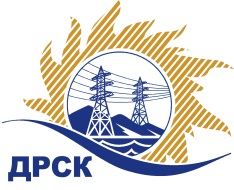 Акционерное Общество«Дальневосточная распределительная сетевая  компания»     (АО «ДРСК»)Протокол №04/УКС-ВПзаседания Закупочной комиссии по запросу предложений в электронной форме  на право заключения договора на выполнение работ: «Мероприятия по строительству и реконструкции для технологического присоединения потребителей (в том числе ПИР) на территории филиала «ЭС ЕАО».  (Лот № 137).СПОСОБ И ПРЕДМЕТ ЗАКУПКИ:запрос предложений в электронной форме  на право заключения договора на выполнение работ: «Мероприятия по строительству и реконструкции для технологического присоединения потребителей (в том числе ПИР) на территории филиала «ЭС ЕАО».  (Лот № 137).ВОПРОСЫ, ВЫНОСИМЫЕ НА РАССМОТРЕНИЕ ЗАКУПОЧНОЙ КОМИССИИ:Об утверждении результатов процедуры переторжки. О ранжировке заявок.О выборе победителя закупки.По вопросу № 1Признать процедуру переторжки несостоявшейся.По вопросу № 2   Утвердить расчет баллов по результатам оценки заявок: Утвердить ранжировку заявок:По вопросу № 3Признать Победителем закупки Участника, занявшего 1 (первое) место в ранжировке по степени предпочтительности для Заказчика: ООО "Сельэлектрострой", с ценой заявки      36 931 559.00 руб. без учета НДС, являющейся суммарной стоимостью единичных расценок (тарифов), зафиксированных в заявке Участника, в соответствии с ориентировочным объемом, указанным в Технических требованиях Заказчика. Предельная стоимость договора в соответствии с п. 5.1 Проекта Договора (Приложение 2 к Документации о закупке) составляет 19 500 000.00  рублей без учета НДС.Условия оплаты: в течение 30 (тридцати) календарных дней с даты подписания актов выполненных работ, на основании выставленных Подрядчиком счетов. Окончательный расчет, за исключением обеспечительного платежа, если это предусмотрено условиями договора, Заказчик обязан произвести в течение 30 (тридцати) календарных дней с даты подписания Заказчиком акта приёмки законченного строительством объекта, по форме КС-11 или КС-14 утвержденной постановлением Госкомстата России от 30.10.1997 г. №71а, на основании выставленного Подрядчиком счета. Сроки выполнения работ:  Начало работ – с момента заключения договора. Окончание работ - 31.12.2019 г.Гарантии выполненных работ: Гарантийный срок нормальной эксплуатации объекта (без аварий, нарушения технологических параметров его работы, работы в пределах проектных параметров и режимов) и работ устанавливается не менее 60 месяцев с момента сдачи Объекта в эксплуатацию. Гарантийный срок на поставляемые Подрядчиком оборудование и материалы устанавливается с момента сдачи Объекта и составляет не менее 60 месяцев, если иное не установлено заводом изготовителем.Инициатору договора обеспечить подписание договора с Победителем не ранее чем через 10 (десять) календарных дней и не позднее 20 (двадцати) календарных дней после официального размещения итогового протокола по результатам закупки.Победителю закупки в срок не позднее 3 (трех) рабочих дней с даты официального размещения итогового протокола по результатам закупки обеспечить направление по адресу, указанному в Документации о закупке, информацию о цепочке собственников, включая бенефициаров (в том числе конечных), по форме и с приложением подтверждающих документов согласно Документации о закупке.Секретарь Закупочной комиссии1 уровня АО «ДРСК                                              ____________________          Елисеева М.Г.Исп. Чуясова.Тел. (4162) 397-268город Благовещенск«22» января 2019 годаКритерий оценки (подкритерий)Весовой коэффициент значимостиВесовой коэффициент значимостиКоличество баллов, присужденных заявке по каждому критерию / подкритерию
(без учета весового коэффициента значимости) Количество баллов, присужденных заявке по каждому критерию / подкритерию
(без учета весового коэффициента значимости) Критерий оценки (подкритерий)критерия подкритерияООО "Сельэлектрострой"
ИНН/КПП 7901542241/790101001 
ОГРН 1137901001226АО "Востоксельэлектросетьстрой" 
ИНН/КПП 2702011141/272501001 
ОГРН 1022701403944...Критерий оценки 1: Цена договора90%-//-54,9Критерий оценки 2: Квалификация (предпочтительность) участника10%-//-55Подкритерий 2.1: Деловая репутация (участие в судебных разбирательствах)-//-10%50Подкритерий 2.2: Опыт выполнения аналогичных профилю лота работ (выполнение мероприятий по строительству и реконструкции электрических сетей напряжением до 10 кВ для технологического присоединения потребителей (в том числе ПИР)-//-90%55Итоговый балл заявки 
(с учетом весовых коэффициентов значимости)Итоговый балл заявки 
(с учетом весовых коэффициентов значимости)Итоговый балл заявки 
(с учетом весовых коэффициентов значимости)5,004,95Место в ранжировке (порядковый № заявки)Дата и время регистрации заявкиНаименование, ИНН Участника и/или его идентификационный номерИтоговая цена заявки, 
руб. без НДС (суммарная стоимость одной единицы)Возможность применения приоритета в соответствии с 925-ПП1 место12.12.2018 06:59ООО 'Сельэлектрострой' 
ИНН/КПП 7901542241/790101001 
ОГРН 113790100122636 931 559.00нет2 место13.12.2018 04:48АО "Востоксельэлектросетьстрой" 
ИНН/КПП 2702011141/272501001 
ОГРН 102270140394436 931 961.00нет